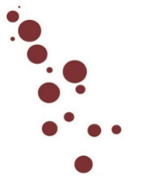 PizzaA Pane mit Tomatensauce und Olivenöl		4, 90 €PizzaA Margarita 					5, 90 €mit Tomatensauce und MozzarellaFPizzaA Salami					6, 90 €mit Tomatensauce, MozzarellaF und Salami1,8PizzaA Funghi					6, 90 €mit Tomatensauce, MozzarellaF und ChampignonsPizzaA Prosciutto 					6, 90 €mit Tomatensauce, MozzarellaF und Schinken1,3,8PizzaA Popey					7, 90 €mit Tomatensauce, MozzarellaF, Spinat und Gorgonzola1,3PizzaA Hawaii					7, 90 €mit Tomatensauce, MozzarellaF Schinken und AnanasPizzaA Regina					7 ,90 €mit Tomatensauce, MozzarellaF, Schinken1,3,8 und ChampignonsPizzaA o Sole mio					7, 90 €mit Tomatensauce, MozzarellaF, Zwiebeln, Champignons und EiN PizzaA Tonno					8, 90 €mit Tomatensauce, MozzarellaF, Thunfisch und ZwiebelnPizzaA Capricciosa					8, 90 €mit Tomatensauce, MozzarellaF, Schinken1,3,8,Champignons, Peperoni, Oliven10 und ZwiebelnPizzaA Diavolo					8, 90 €mit Tomatensauce, MozzarellaF, scharfer Salami1,8 und Paprika PizzaA Calzone					8, 90 €gefüllte Pizza mit Tomatensauce, MozzarellaF, Schinken1,3,8 und ChampignonsPizzaA Speciale					8, 90 €mit Tomatensauce, MozzarellaF, Schinken1,3,8,Salami14,9 und ChampignonsPizzaA Napoli					9, 90 €mit Tomatensauce, MozzarellaF, Sardellen, Kapern3 und Oliven13PizzaA Vegetariana					9, 90 €mit Tomatensauce, MozzarellaF und frischem GemüsePizzaA 4 Formaggi 					9, 90 €mit Tomatensauce und vier verschiedenen Käsesorten8,9,FPizzaA 4 Stagioni					9, 90 €mit Tomatensauce, MozzarellaF, Schinken1,3,8, Champignons, Peperoni und ArtischockenPizzaA Roma					10, 90 €mit Tomatensauce, MozzarellaF, Parmaschinken1,8, Grana PadanoF und RucolaPizzaA Frutti di Mare 				12, 90 €mit Tomatensauce, MozzarellaF, MeeresfrüchteB,C und Knoblauch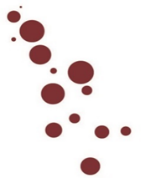 PizzaA Porree					8, 90 €mit Creme fraîcheF, MozzarellaF, Cocktailtomaten und LauchPizzaA Amore 					8, 90 €mit Tomatensauce, MozzarellaF, Cocktailtomaten, BüffelmozzarellaF und frischen Basilikum PizzaA Pesto 					9, 90 €mit Tomatensauce, MozzarellaF, Brokkoli, Avocado, Cocktailtomaten und PestoGPizzaA Primavera					9, 90 €mit Tomatensauce, MozzarellaF, marinierte Zucchini, Aubergine, Brokkoli, Rucola und frischen CocktailtomatenPizzaA Aurora					10, 90 €mit Tomatensauce, MozzarellaF, ShrimpsB, Rucola,frischen Tomaten und KnoblauchölPizzaA Mexicanamit Tomatensauce, MozzarellaF, Mais, Bohnen, Paprika, Jalapeños Tortillia Chips und Salsa-Dip			GoißenpizzaA					11, 90 €mit ZiegenfrischkäseF, Speck1,8, Apfelringe und ZiegenkäseF PizzaA Toskana					12, 90 €mit Tomatensauce, MozzarellaF, WalnüsseG, Birnenringeund Grana PadanoFPizzaA Sweet-Chili					12, 90 €mit Sweet-Chili Soße, MozzarellaF, Hähnchenstreifen,Paprika und AnanasPizzaA Chef					12, 90 €mit Tomatensauce, MozzarellaF, Rucola, Parmaschinken,frische Tomaten, Grana PadanoF und Creme BalsamicoPizzaA Schönau					13, 90 €mit Tomatensuce, Mozzarella, Knoblauchöl,Avocado und RiesengarnelenPizzaA Surf & Turf					14, 90 €mit Tomatensauce, MozzarellaF, GarnelenB, Bresaolaschinken1,8, Kirschtomaten, Knoblauch und RucolaSpaghettiA a‘ la PestoG				7, 90 €mit PestoG je nach JahreszeitGnocchiN a‘ la Siciliana				9, 90 €in Tomatensauce mit Aubergine, Zucchini und MozzarellaFRigatoniA al Forno					9, 90 €in leichter Tomaten-SahnesauceF mit Schinken, Zwiebeln, Champignons, Erbsen und Mozzarella7 überbacken LasagneA Profumata 				9, 90 €NudelplattenA zwischen Hackfleischtomaten und BéchamelsauceA,N mit MozzarellaF und Grana PadanoFTriangoliA Verdi					11, 90 €Triangoli gefüllt mit Spinat und RicottaF,N in Sahnesauce und Grana PadanoFAgnolottiA,N ai procini				14, 90 €gefüllt mit Trüffel-RicottaF,3 und SteinpilzcremeF in WeißweinsauceFTagliatelleA Gamberetti				14 ,90 €Garnelen3 in Knoblauch gebraten mit WeißweinsauceF, Cocktailtomaten, Rucola und Grana PadanoF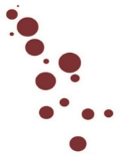 Kleiner Salat der Saison		 	 	4, 90 €Großer gemischter Salat der Saison 			 7, 90 € an Dijon-VinaigretteI, JoghurtF-Kräutersauce oder Balsamico Himbeeren-Vinaigrette wahlweise mit:Gebackenem SchafskäseF und Kalamata Oliven	 	10, 90 €gebratenen Hähnchenbruststreifen und Avocado	12, 90 €gebratenen Kalbsleberstreifen, Zwiebeln und Apfel	13, 90 €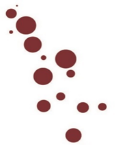 Ziegenkäse im Schwarzwälder Speck ummantelt                 7, 90 €auf Salatbouquet mit Feigen an VinaigretteBüffelmozzarellaF an lauwarmen Kirschtomaten 	7, 90 €mini BüffelmozzarellaF mit verschiedenen Tomaten und Balsamico auf RucolaCarpaccio vom Rinderfilet 				9, 90 €an Rucola Salat, Balsamico Dressing, ParmesanF, dazu PizzabrötchenA,FSchweizer Wurstsalat9 				7, 90 € mit Essiggurke, Zwiebeln, EmmentalerF und BrotA	            Käsespätzle von Bergkäse und EmmentalerA,F,N 		9, 90 € mit Röstzwiebeln, dazu einen Beilagensalat		  Allergene: 1. Konservierungsstoff, 3. Antioxidationsmittel, 8. Phosphat, 9. Geschwefelt, 13. Geschwärzt, 14. Gewachst;                                                    A. Gluten, B. Krebstiere(-erzeugnisse), C. Fisch (-erzeugnisse), F. Milch/Laktose, G. Schalenfrüchte, I. Senf(-erzeugnisse) K. Schwefeldioxid und Sulfite, M. Weichtiere(-erzeugnisse), N. Eier(-erzeugnisse)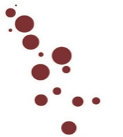 Bio Hähnchenbrustfilet an Curry – Kokossauce 		14, 90 € mit glasierter Mango, Paprikastreifen und Zuckerschoten,	        dazu Basmati Reis 					        Schnitzel „Wiener Art“A,N                                          	12, 90 € vom Schwein mit Pommes Frites, dazu Beilagensalat             Cordon BleuA,N vom Landschwein 			14, 90 € mit Schinken1,3,8 und EmmentalerF gefüllt, mit Pommes Fritesund Beilagensalat			                                      Cordon BleuA,N vom Kalb in Cornflakes – Panade 	18, 90 €      mit Speck1,8 und CamembertF gefüllt, dazu Bratkartoffeln 	                 dazu Beilagensalat				                 Schwäbischer Zwiebelrostbraten 			21, 90 €           vom Allgäuer Bioland Rind , an BratensoßeA und Röstzwiebelnauf hausgemachten KäsespätzleA,F,N	Rumpsteak 200 g vom Allgäuer Bioland Rind 		22, 90 € dazu Pommes und Balsamico – Gemüse 	                „Schönauer-Grillteller“				22, 90 € Medaillons vom Rind, Schwein und Huhn an	          hausgemachter Salsa-Dip, dazu Speck1,8, Röstzwiebeln,     Grillgemüse und Pommes                                                    Schweinefilet im Schwarzwälder- Speckmantel1,8               18, 90 € auf Pfeffer-CognacsauceA,F, dazu Bratkartoffeln und Mandel Brokkoli                Auf der Haut gebratener Zander 			17, 90 € an Apfel-PorreegemüseF in Meerrettich – WeißweinsauceF             und gebratener Speck1,8, dazu Basmati Reis                      Gegrilltes Felchenfilet „Müllerin Art“  			19, 90 €  mit Cocktailtomaten und Zitronenscheiben gebraten, dazu feine ButterkartoffelnF und kleinen Blattsalat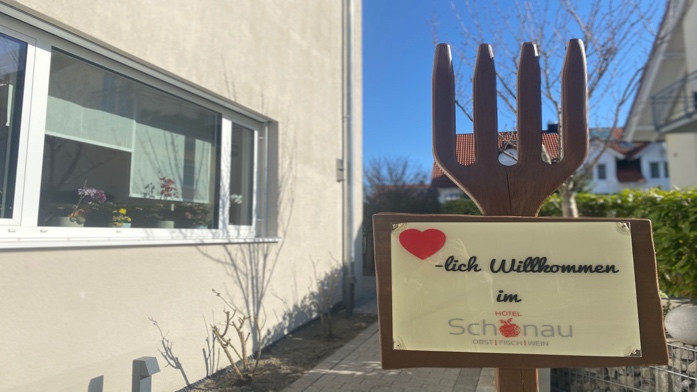 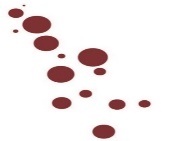 Hausgemachtes TiramisuF,N				   4, 90€        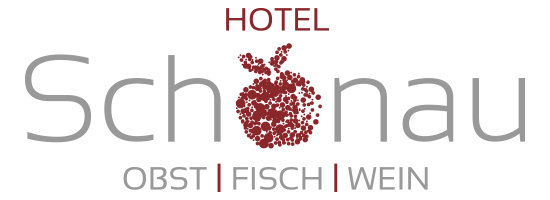 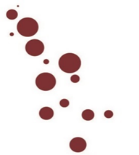 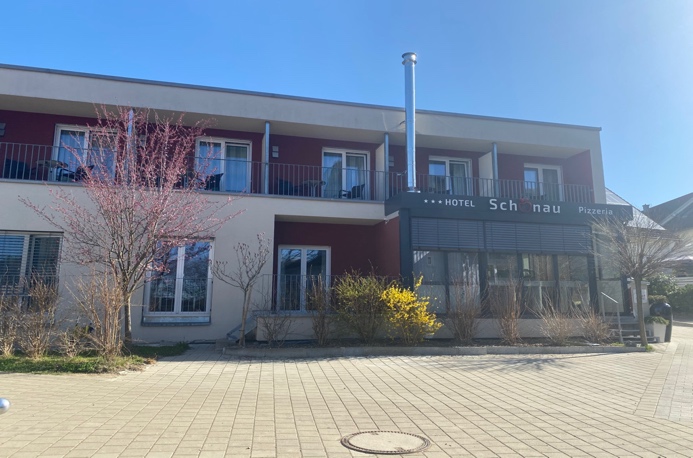 